Comunicado COLABIOCLI 012/2023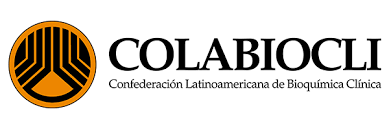 FORMULARIO DE SOLICITUD DE REGISTRO GRATUITO(*) Debe acompañarse de una nota de la sociedad ratificando la antigüedad.1.- DATOS ACADÉMICOS. -2.- HISTORIA LABORAL________________________    FIRMA DEL SOLICITANTE““X Congreso Internacional y XIV Congreso Nacional de Bioquímica Clínica”DATOS PERSONALES“X Congreso Internacional y XIV Congreso Nacional de Bioquímica Clínica”DATOS PERSONALESNOMBRE COMPLETON° DOCUMENTO DE IDENTIDADN° PASAPORTEFECHA DE NACIMIENTODIRECCIÓN COMPLETATELÉFONOCELULARE-MAILCODIGO PAÍSSOCIEDAD FILIAL DE COLABIOCLI A LA QUE PERTENECE *TÍTULO DE GRADOOTROSVINCULACIÓN CON UNIVERSIDADES O CENTROS DE ESTUDIOINSTITUCIÓNDIRECCIÓNCARGODESCRIPCION DEL CARGO O ACTIVIDADES QUE REALIZA EN SU TRABAJO